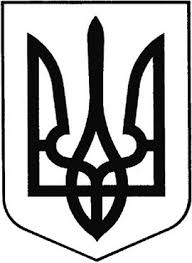                             ГРEБІНКІВСЬКА СEЛИЩНА РАДА                   Білоцерківського району Київської області                           ВИКОНАВЧИЙ КОМІТЕТ                                          Р О З П О Р Я Д Ж Е Н Н Явід 31 березня 2022 року           смт Гребінки                          № 33-ОДПро організацію виконання Постанови Кабінету Міністрів України від 11 березня 2022 р. № 261 «Про затвердження Порядку та умов компенсації місцевим бюджетам на оплату комунальних послуг, що надаються під час розміщення тимчасово переміщених осіб, у період воєнного стану»На виконання Постанови Кабінету Міністрів України від 11 березня 2022 р. № 261 «Про затвердження Порядку та умов компенсації місцевим бюджетам на оплату комунальних послуг, що надаються під час розміщення тимчасово переміщених осіб, у період воєнного стану», керуючись Законом України «Про місцеве самоврядування в Україні», Указом Президента від 24 лютого 2022 року № 64 «Про введення воєнного стану в Україні», з метою належної організації прийому та розміщення внутрішньо переміщених осіб (ВПО) та обліку спожитих комунальних послуг, що надаються в зв’язку з розміщенням ВПО в мережі комунальних закладів Гребінківської селищної територіальної громадиЗОБОВ`ЯЗУЮ:Визначити перелік установ та приміщень комунальної власності в Гребінківської селищної територіальної громади, придатних для розміщення ВПО, та скласти відповідний реєстр (додаток № 1)Керівнику відділу освіти Гребінківської селищної ради Ткачено Л. В., генеральному директору КНП «Гребінківська центральна лікарня» Голуб О. А., начальнику відділу економічного розвитку, житлово-комунального господарства, капітального будівництва та інфраструктури Руденко В. М. провести роботу по визначенню кількості ліжко-місць, матеріальних засобів та ресурсів, необхідних для розміщення ВПО в приміщеннях визначених, в додатку № 1.  Контроль за виконанням даного розпорядження залишаю за собою.Селищний голова	                                                   Роман ЗАСУХА